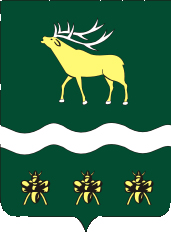 АДМИНИСТРАЦИЯЯКОВЛЕВСКОГО МУНИЦИПАЛЬНОГО РАЙОНАПРИМОРСКОГО КРАЯПОСТАНОВЛЕНИЕОб утверждении муниципальной программы «Развитие образования Яковлевского муниципального района» на 2019-2025 годыНа основании распоряжения Администрации Яковлевского муниципального района от 01.10.2018 г. №518 «Об утверждении Перечня муниципальных программ Яковлевского муниципального района», постановления Администрации Яковлевского муниципального района от 26.10.2015 г. № 298 «Об утверждении Порядка разработки, реализации и оценки эффективности муниципальных программ Яковлевского муниципального района», в целях обеспечения программно-целевого метода формирования бюджета  Яковлевского муниципального района, Администрации Яковлевского муниципального района:ПОСТАНОВЛЯЕТ:1. Утвердить муниципальную программу «Развитие образования Яковлевского муниципального района» на 2019 – 2025 годы (Приложение 1).2. Руководителю аппарата Администрации Яковлевского муниципального района (Сомова О.В.) обеспечить публикацию настоящего постановления в газете «Сельский труженик» и разместить на официальном сайте Администрации Яковлевского муниципального района.3. Настоящее постановление вступает в силу с 01 января 2019 года.4. Контроль за исполнением настоящего постановления оставляю за собой.Глава района - глава АдминистрацииЯковлевского муниципального района 				          Н.В. Вязовикот07.12.2018с. Яковлевка№661-НПА